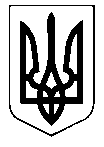 ДЕРЖАВНА ПЕНІТЕНЦІАРНА СЛУЖБА УКРАЇНИДЕПАРТАМЕНТ ЗАБЕЗПЕЧЕННЯ ДІЯЛЬНОСТІ(ДЗД ДПтС України)вул. Святошинська, . Київ, 03680 тел. 407-61-38, тел/факс 403-05-79 E-mal: dzd@kvs.gov.ua Код ЄДРПОУ 08565003ОГОЛОШЕННЯ від 16.11.2015Департамент забезпечення діяльності Державної пенітенціарної служби України (далі - Організатор тендеру) оголошує тендер  на закупівлю  послуг з забезпечення матеріально - технічного супроводу заходів в рамках реалізації проекту «Інвестиції заради впливу на епідемію туберкульозу та ВІЛ-інфекції», який впроваджується за кошти гранту Глобального фонду для боротьби зі СНІДом,  туберкульозом та малярією.Інформація щодо послуг:  організація матеріально - технічного супроводу заходів. Будь ласка, ознайомтесь з тендерною документацією, що складається з:1. Даного оголошення;2. Форми тендерної пропозиції (додатки 1-4);3.  Постанови Кабінету Міністрів України  від 17 квітня 2013 р. № 284 «Деякі питання ввезення на митну територію України товарів і постачання на митній території України товарів та надання послуг, що оплачуються за рахунок грантів (субгрантів) Глобального фонду для боротьби із СНІДом, туберкульозом та малярією в Україні» (із змінами) (додаток 5).4. Кодексу поведінки постачальників, який затверджено 15 грудня 2009 року на засіданні Ради виконавчого менеджменту Глобального фонду боротьби зі СНІДом, туберкульозом та малярією (додаток 6).Умови проведення тендеру:Надані учасниками тендеру комерційні пропозиції мають бути дійсними без змін на період надання послуг.Ціни мають бути вказані у гривнях, включаючи всі витрати, без ПДВ та є незмінними протягом дії Тендерної пропозиції.Фінансування закупівлі здійснюється за рахунок субгранту Глобального фонду. Операції з постачання на митній території України товарів (крім підакцизних) та надання послуг, якщо такі товари/послуги оплачуються за рахунок грантів (субгрантів), наданих відповідно до програм Глобального фонду, звільняються від оподаткування податком на додану вартість (п. 26 підрозділу 2 розділу ХХ Податкового кодексу України).На підставі зазначеного вище, а також враховуючи положення Порядку постачання на митній території України товарів (крім підакцизних) та надання послуг, що оплачуються за рахунок грантів (субгрантів), наданих відповідно до програм Глобального фонду, які виконуються відповідно до Закону України "Про виконання програм Глобального фонду для боротьби із СНІДом, туберкульозом та малярією в Україні", затвердженого Постановою Кабінету Міністрів України від 17.04.2013 р. № 284 (із змінами), до розгляду приймаються комерційні пропозиції із визначенням вартості предмету закупівлі без ПДВ.Разом з тим, у випадку неможливості подачі комерційної пропозиції без ПДВ, просимо надати відповідне обґрунтування та зазначити вартість предмету закупівлі з ПДВ. При цьому Організатор тендеру залишає за собою право дискваліфікувати такого  учасника через невідповідність вимогам тендеру.Кінцевий термін подання комерційних пропозицій – не пізніше 01.12.2015 року, 11:00. Всі пропозиції, отримані після кінцевого терміну, розгляду не підлягають.Публічне розкриття конвертів з пропозиціями відбудеться 01.12.2015 року о 11:30 за адресою, що наведена в п. 5 даного оголошення. До участі у процедурі розкриття цінових пропозицій запрошуються всі учасники, що подали свої пропозиції, або їх уповноважені представники. Відсутність учасника або його уповноваженого представника при проведенні процедури розкриття цінових пропозицій не є підставою для відхилення його цінової пропозиції або відмови у її розкритті та розгляді. Повноваження представників учасників повинні бути підтверджені довіреністю та документом, що посвідчує особу (паспорт).Переможця тендеру буде обрано на засіданні Комітету із закупівель, після детальної оцінки наданих тендерних пропозицій. Протягом 3 (трьох) робочих днів з моменту прийняття такого рішення та погодження прийнятого рішення з основним реципієнтом гранту – Державною установою  «Український центр контролю за соціально небезпечними хворобами Міністерства охорони здоров’я України» (далі - Основний реципієнт гранту), Організатор тендеру проінформує переможця конкурсу у письмовій формі. Подання тендерних пропозицій: Пропозиції повинні надсилатись (або надаватись особисто) у закритих конвертах звичайною чи кур’єрською поштою на адресу: вул. Мельникова, . Київ, Україна, 04050 (Державна пенітенціарна служба України) Департамент забезпечення діяльності Державної пенітенціарної служби України, каб. № 175 До уваги: Мартіросової Вікторії Тел.: +38 (044) 207 36 35.Конверт повинен містити надпис: “ТЕНДЕРНА ПРОПОЗИЦІЯ НА ТЕНДЕР «Закупівля  послуг з забезпечення матеріально - технічного супроводу заходів», «НЕ РОЗКРИВАТИ ДО 01.12.2015 року, 11:30», а також код ЄДРПОУ, адресу та назву учасника.Тендерна пропозиція має бути отримана Організатором тендеру у конверті форматом А4, який на лініях склеювання має бути промаркований печаткою учасника у декількох місцях, аби виключити можливість несанкціонованого ознайомлення із вмістом конверту до настання дати розкриття Організатором тендеру тендерних пропозицій.Зверніть увагу,  електронною поштою пропозиція не надсилається!Організатор тендеру залишає за собою право вимагати від учасників тендеру додаткові матеріали або інформацію, що підтверджують відповідність окремих положень пропозицій вимогам специфікації та юридичної особи як учасника даного тендеру.Організатор тендеру не несе відповідальності за роботу поштової служби з доставки документації.Будь ласка, підтвердить свою участь у тендері електронною поштою на адресу  tender.dzd@ukr.net. Контактна особа Мартіросова Вікторія.Будь-які питання щодо цього тендеру необхідно надсилати у письмовому вигляді електронною поштою на адресу tender.dzd@ukr.net. Усі запитання та уточнення стосовно закупівлі надсилаються у електронному вигляді на адресу, вказану в оголошенні, але не пізніше 3 (трьох) робочих днів до закінчення подачі Тендерних пропозицій. Відповіді на запитання учасників тендеру та будь-які роз’яснення будуть надіслані організаціям на  електронну пошту, вказану у запитанні.Кожен учасник має право подати лише одну тендерну пропозицію. У разі подання декількох пропозицій одним учасником усі вони будуть відхилені. Вимоги до підготовки тендерних пропозиційБудь ласка, подбайте про належне оформлення Вашої тендерної пропозиції:Тендерна пропозиція повинна містити зміст із переліком всіх наданих документів.Всі документи, складені не українською або російською мовами, повинні обов'язково мати переклад на одну із зазначених мов.Копія кожного документа, що подаються з пропозицією, повинна бути завірена підписом уповноваженої особи з боку Учасника тендеру та печаткою (за наявності).Подана документація має бути пронумерована, прошнурована/скріплена.Організаційні вимоги Учасник має відповідати наступним організаційним вимогам:юридична особа за законодавством України на спрощеній системі оподаткування або на загальній системі оподаткування за наявності афілійованого (засновники; особи, частка яких у статутному фонді від безпосереднього та/або опосередкованого володіння становить понад 5%; особи, що перебувають у трудових відносинах з торговцем) платника єдиного податку (3-4-ї групи, 5-6-ї групи із включенням податку на додану вартість до складу єдиного податку). Афілійованість сторін повинна бути підтверджена офіційним листом;для учасників  – платників ПДВ –  згода на проходження процедури звільнення від сплати ПДВ згідно з Постановою КМУ від 17 квітня 2013 р. № 284 (із змінами).документально підтверджена наявність власних ресурсів, необхідних для забезпечення матеріально - технічного супроводу заходів; вказати можливість виділити окремого менеджера для Організатора тендеру;документально підтверджений досвід надання подібних послуг (не менш ніж 3 роки);згода учасника  на оплату послуг за фактом їх надання;згода учасника  на оплату послуг у безготівковій формі;згода учасника на надання послуг у повній відповідності опису та порядкузазначених у додатку 4;відсоток комісійних/накладних витрат Постачальника за надання послуг повинен бути незмінним (окрім зміни у сторону зменшення) на весь термін дії договору.Критерії оцінки заявок учасників. Подані учасниками  пропозиції будуть в подальшому оцінені щодо їх відповідності наступним критеріям: Вартість послуг з організації проживання учасників заходів  та інших послуг з матеріально-технічного супроводу заходів (вага критерію – 50 %).Вартість послуг логістичної компанії. (вага критерію – 25 %).Відповідність вимогам щодо надання документів, зазначених у додатку 1. (вага критерію – 10 %)Повнота та обсяг послуг з матеріально - технічного супроводу різноманітних заходів відповідно до опису та порядку надання  послуг, зазначених у додатку 4. (вага критерію – 15 %)Зверніть, будь ласка, увагу на наступне: Учасники тендеру погоджуються з тим, що Організатор тендеру не повертає матеріали, подані на будь-якій стадії проведення тендеру.Оцінювання тендерних пропозицій буде проводитись Комітетом із закупівель, відповідно до мети, цілей та завдань тендеру. У результаті оцінки тендерних пропозицій Комітетом із закупівель буде рекомендовано переможця тендеру. Остаточне рішення щодо переможця тендеру приймає Організатор тендеру за погодженням з Основним реципієнтом гранту. Основний реципієнт гранту та Організатор тендеру мають право відмінити тенде.Організатором тендеру з переможцем тендеру буде укладено договір про надання послуг відповідно до вимог тендерної документації, що додається. Організатор тендеру не несе жодних додаткових фінансових зобов’язань перед переможцем окрім оплати фактично виконаної роботи, наданих послуг. Тобто не сплачує податки, внески, та інше у фонди, окрім визначених у тендерній документації.Організатор тендеру не несе відповідальності за роботу пошти України, за будь-які поштові помилки, внаслідок яких матеріали (тендерна пропозиція, бюджет чи будь-які інші документи, необхідні для участі у тендері) учасників тендеру не надійшли, надійшли із запізненням, були загублені чи пошкоджені; за роботу операторів зв’язку; у випадку виникнення форс-мажорних обставин. Організатор тендеру не несе відповідальності за неможливість контакту з учасником тендеру, якщо будь-яка інформація про учасника тендеру повідомлена неправильно. Учасник несе особисту відповідальність за достовірність наданої ним інформації.Участю у тендері учасник безумовно погоджується з усіма умовами тендеру та бере на себе обов’язок їх належно виконувати. Витрати на участь в тендері або втрачена вигода у зв’язку з участю у тендері учаснику не відшкодовуються. У випадку виникнення ситуації, що припускає неоднозначне тлумачення умов тендеру, та/або питань, не врегульованих умовами тендеру, остаточне рішення приймається Організатором тендеру за погодженням з Основним реципієнтом . Рішення Організатора тендеру, погоджене з Основним реципієнтом,  є остаточним та оскарженню не підлягає. Дякуємо за співпрацю!